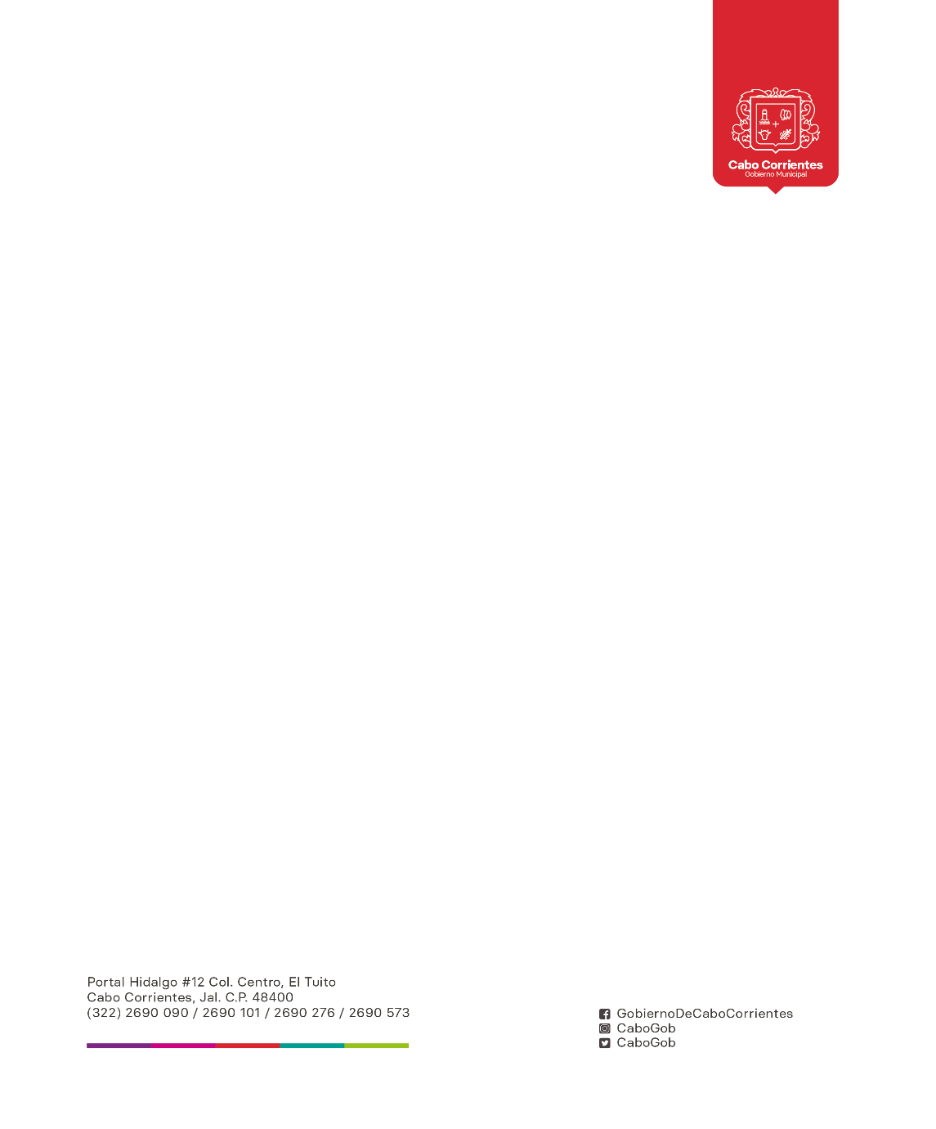 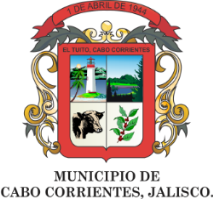 AGENDA DE PRESIDENCIA DEL MUNICIPIO DE CABO CORRIENTES, JALISCO JUNIO 2019AGENDA DE PRESIDENCIA DEL MUNICIPIO DE CABO CORRIENTES, JALISCO JUNIO 2019AGENDA DE PRESIDENCIA DEL MUNICIPIO DE CABO CORRIENTES, JALISCO JUNIO 2019AGENDA DE PRESIDENCIA DEL MUNICIPIO DE CABO CORRIENTES, JALISCO JUNIO 2019AGENDA DE PRESIDENCIA DEL MUNICIPIO DE CABO CORRIENTES, JALISCO JUNIO 2019AGENDA DE PRESIDENCIA DEL MUNICIPIO DE CABO CORRIENTES, JALISCO JUNIO 2019AGENDA DE PRESIDENCIA DEL MUNICIPIO DE CABO CORRIENTES, JALISCO JUNIO 2019LUNESMARTESMIERCOLESJUEVESVIERNESSABADODOMINGO12 Incapacitado por cuestiones de Salud. 3  Incapacitado por cuestiones de Salud.4  Incapacitado por cuestiones de Salud.5  Incapacitado por cuestiones de Salud.6  Incapacitado por cuestiones de Salud. 789 Reunión con Directores y Jefes de Área, Audiencias Ciudadanas.10  Audiencia Ciudadana11 Salida a Guadalajara a las Oficinas de Contraloría del Estado y al Congreso.12 Reunión con la meza directiva del Ejido de Boca de Tomatlan y Audiencia Ciudadana13 FORO ESTATAL DE SALUD en Puerto Vallarta.141516 Reunión de Seguridad Pública en Puerto Vallarta.17 Reunión con los habitantes de Villa del Mar.18  Audiencia Ciudadana19  Audiencia Ciudadana20  Audiencia Ciudadana y Reunión de Cabildo212223 Vacaciones 24   Vacaciones25  Vacaciones26  Vacaciones27  Vacaciones2829 30  Vacaciones31  Vacaciones